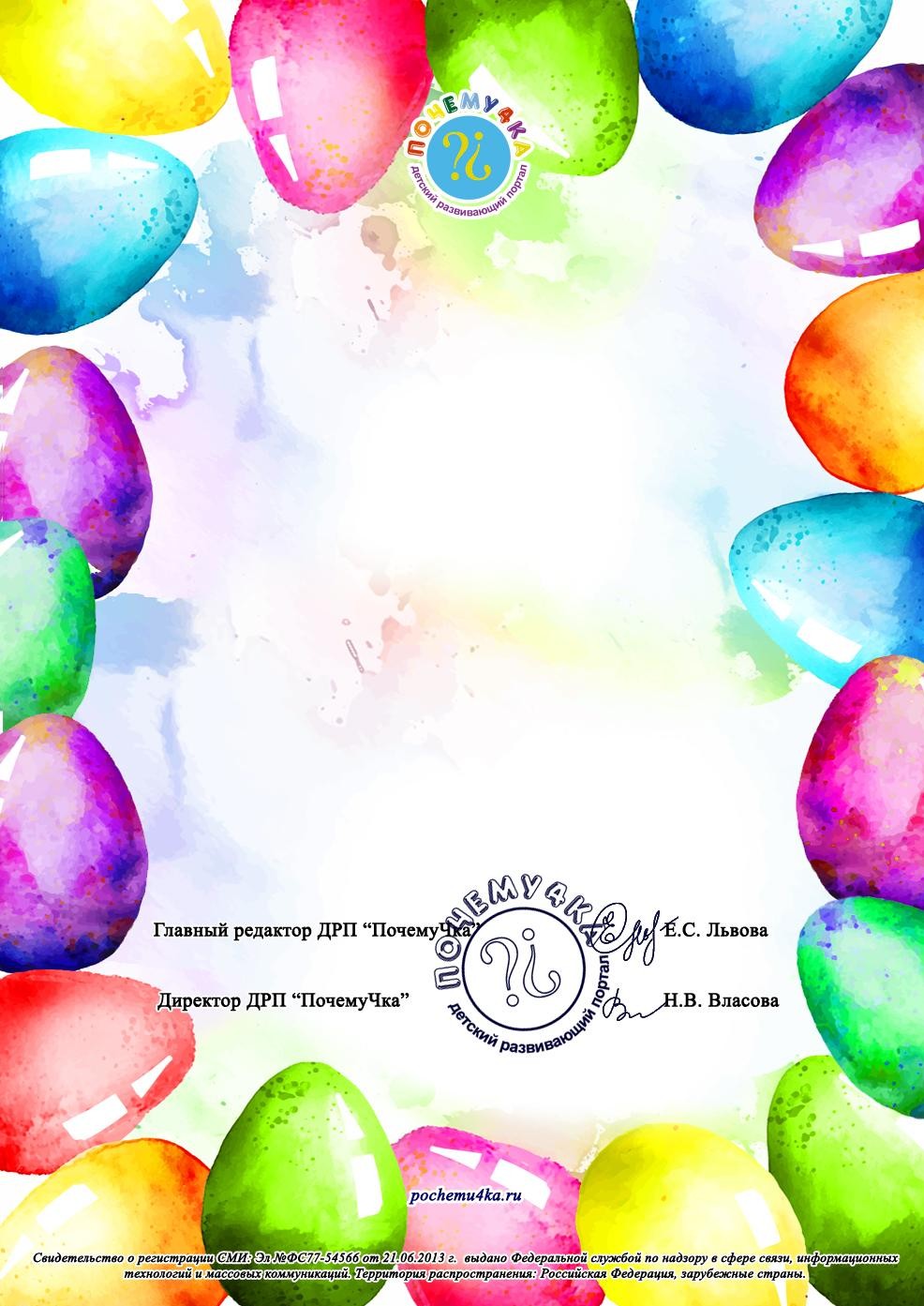 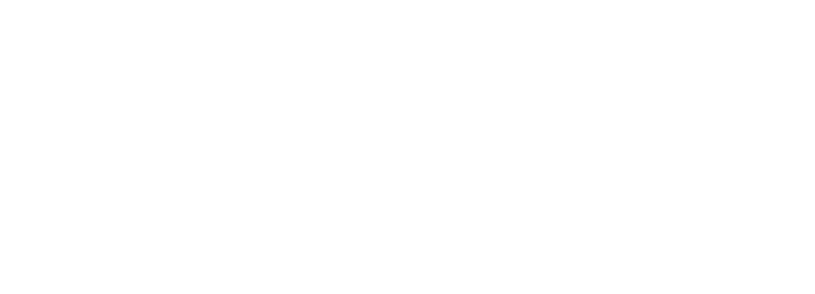 Дипломза 1 местоV Всероссийский творческий конкурс “Пасхальный перезвон”на детском развивающем портале “ПочемуЧка”НаграждаетсяМедведева ДарвинавоспитанницаМКДОУ "Детский сад "Улыбка", город ЖиздраПредставлена работа: “Пасхальная радость” Номинация: ПоделкиКатегория: 5 летКуратор:	Параносенкова	Светлана	Ивановна,	МКДОУ	"Детский	сад "Улыбка"20.04.2022ПБ-2022-04/230-4-56